iPad Set Up to Work From Off CampusThere are two  must haves to begin this process:iTunes account (know the password)Virtual access registrationTo complete Virtual registration:  Use your name badge to Tap in to a computer on any floor (VCWS)You will get a prompt to set up your virtual PIN in VUAccess This registers you to use virtual on campus and off campus Alternatively, you can sign into a VCWS and click on  the Badge Icon on the desktop to register in VU AccessIf you do not have access to a CWS, put in a Help Desk “New Request” ticket:  https://pegasus.mc.vanderbilt.edu/Default.aspxOnce a virtualization license is set up,  VMware View for iPad   must be downloaded from the App Store (free)To set up VMware:Add view connection serverEnter the host name cws-vdi-s1.mc.vanderbilt.edu, click connectEnter a VUnetID and Password in the Username and password boxesYou will see CWS-00[1-8] select whichever one is available to connectThe vCWS desktop will display .Special Considerations:Screen size dictates that iPads are great for viewing data; data entry is somewhat challengingiPads, like MACs, use Safari as default browser; FireFox tends to work betterSafari does not work well with frame-based applications (see below for navigation tips)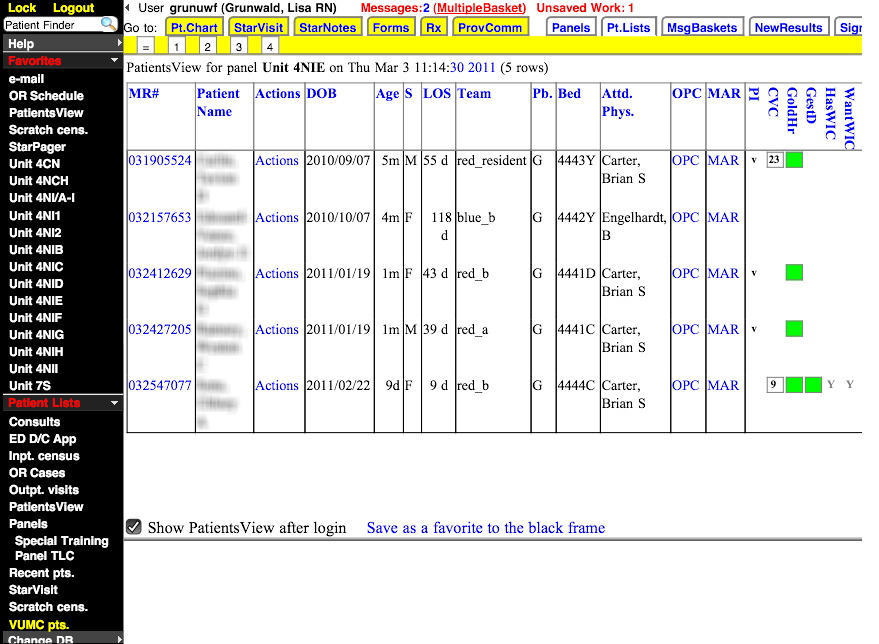 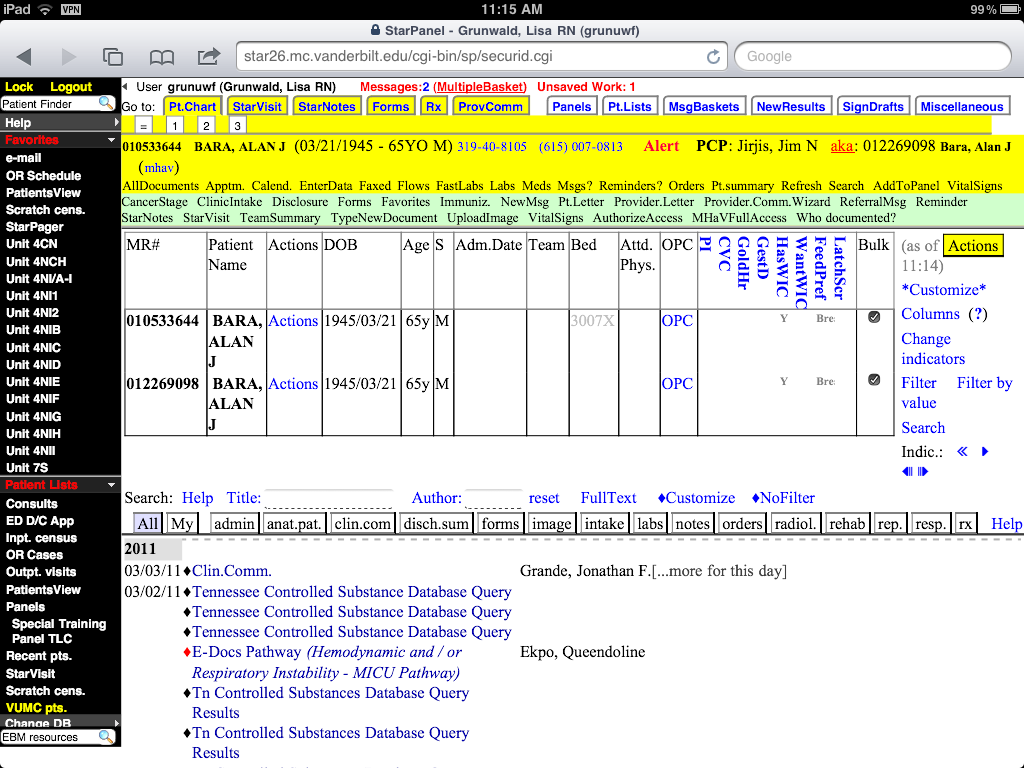 There is no formal iPad support at Vanderbilt at this time. In the Department of Medicine, the LAN Manager will assist with iPad issues. To remote into your work computer (AWS) from your iPad, MAC or PC at home:Download these 2 free appsRDP (Remote Desktop Junos PulseTo set up Junos Pulse: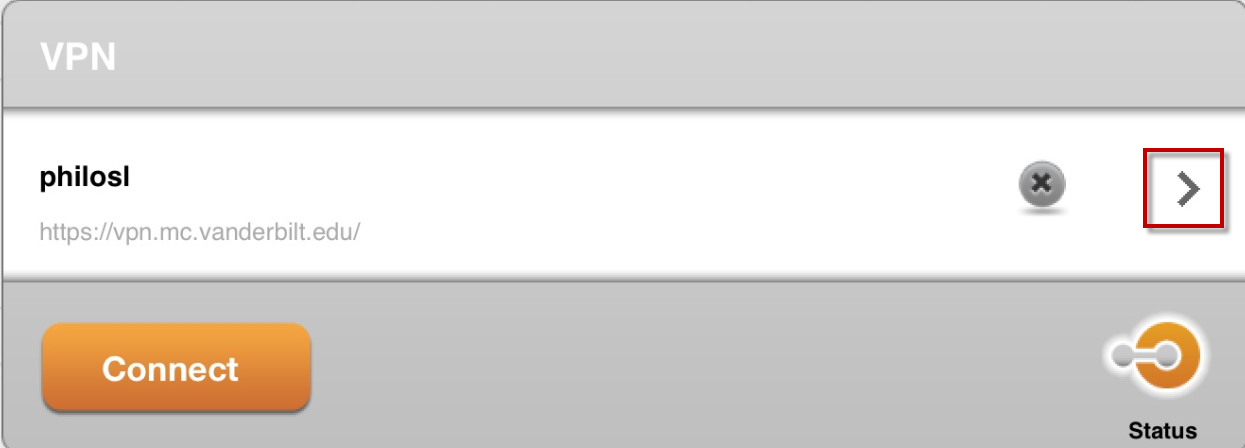 Click on the > Add a new configurationEnter a VUnetID  in the Name field In the  URL field enter vpn.mc.vanderbilt.eduLeave certificate as NoneClick SaveClick ConnectThe Juniper sign in box will openClick on Junos Pulse and sign in, minimizeClick on RDP and enter your AWS IP address